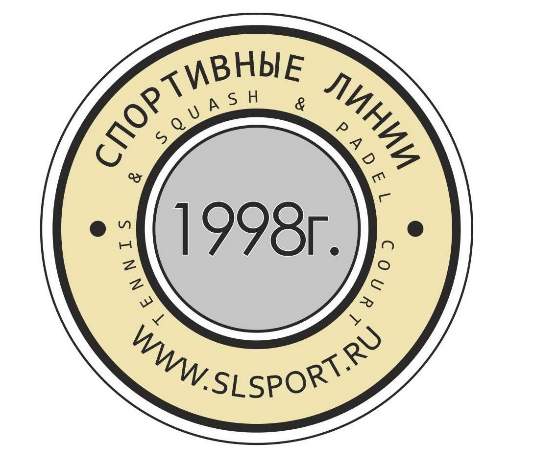 Российская Федерация, г МоскваГруппа компаний «СПОРТИВНЫЕ ЛИНИИ»WWW.SLSPORT.RU Tel: (495) 642-49-75E-mail: SLsport@list.ruПримерноеТЕХНИЧЕСКОЕ ЗАДАНИЕ НА ПРОЕКТИРОВАНИЕдля разработки Проектной документации по объекту «______________________________», расположенный по адресу: ______________________»Приложения:Рассматриваемый вариант конструкции на 1 л., в 1 экз.;Рассматриваемый вариант посадки конструкции на 1 л., в 1 экз.;Результаты инженерно-геологических изысканий на _ л., в 1 экз. №Перечень основных данных и требованийОсновные данные и требованияОсновные данные и требования1.2.3.3.IКонтактная информация о Заказчике:Контактная информация о Заказчике:Контактная информация о Заказчике:1.1Организация/Заказчик1.2Ответственное лицо1.3Район /город/ размещения объекта1.4Координаты для связиТел./Факс:1.4Координаты для связиИнтернет-Сайт:1.4Координаты для связиE-mail:1.4Координаты для связиПочтовый адрес:1.4Координаты для связиIIОбщие сведения/Основные данные:Общие сведения/Основные данные:Общие сведения/Основные данные:2.1Основание для проектирования- Техническое задание на проектирование;- ДОГОВОР на проектирование № - Техническое задание на проектирование;- ДОГОВОР на проектирование № 2.2Сведения об участке и планировочных ограничениях.Проектируемое сооружение находится по адресу: гна земельном участке с кадастровым номером площадь участка –---м. кв.Заключение об инженерно-геологических условиях строительной площадки и топографию, выполненные специализированной организацией, предоставленные Заказчиком.Проектируемое сооружение находится по адресу: гна земельном участке с кадастровым номером площадь участка –---м. кв.Заключение об инженерно-геологических условиях строительной площадки и топографию, выполненные специализированной организацией, предоставленные Заказчиком.2.3Технико-экономические показатели по объектуПроектируемое сооружение «-------------» одноэтажное, прямоугольной формы в плане с ориентировочными размерами в осях ---------- м, с прямоугольным сооружением административно-бытового назначения, размещенного внутри сооружения, входящим в состав каркасно-тентового сооружения.Высота сооружения от основания до конька – согласно проекта.Административно-бытовое сооружение располагает в себе помещения для ведения хозяйственной деятельности, складские помещения, раздевалки, душевые, с/у, кафе, открытые зоны наблюдения, помещение для администрации комплекса, зал(ы) для разминки/ заминки, магазин площадью не более ---м2 – согласно проектаПлощади и экспликация проектируемых помещений согласовываются с Заказчиком в процессе проектирования. Все технико-экономические показатели по объекту могут меняться или уточняться в ходе разработки проектной документации по согласованию Сторон.Проектируемое сооружение «-------------» одноэтажное, прямоугольной формы в плане с ориентировочными размерами в осях ---------- м, с прямоугольным сооружением административно-бытового назначения, размещенного внутри сооружения, входящим в состав каркасно-тентового сооружения.Высота сооружения от основания до конька – согласно проекта.Административно-бытовое сооружение располагает в себе помещения для ведения хозяйственной деятельности, складские помещения, раздевалки, душевые, с/у, кафе, открытые зоны наблюдения, помещение для администрации комплекса, зал(ы) для разминки/ заминки, магазин площадью не более ---м2 – согласно проектаПлощади и экспликация проектируемых помещений согласовываются с Заказчиком в процессе проектирования. Все технико-экономические показатели по объекту могут меняться или уточняться в ходе разработки проектной документации по согласованию Сторон.2.4Генеральная проектная организацияАрхитектурное бюро  «КАСАТКИН И ПАРТНЕРЫ»Архитектурное бюро  «КАСАТКИН И ПАРТНЕРЫ»2.5Генеральная подрядная организация2.6Требования к проектной документацииСодержание разделов Проектной документации принять согласно Постановлению Правительства РФ от 16.02.2008 № 87 «О составе разделов проектной документации и требованиях к их содержанию» и национального стандарта РФ ГОСТ Р 21.1101 - 2013 «Система проектной документации для строительства. Основные требования к проектной и рабочей документации», в объеме необходимом для реализации в процессе строительства архитектурных, технических и технологических решений, содержащихся в проектной документации.Содержание разделов Проектной документации принять согласно Постановлению Правительства РФ от 16.02.2008 № 87 «О составе разделов проектной документации и требованиях к их содержанию» и национального стандарта РФ ГОСТ Р 21.1101 - 2013 «Система проектной документации для строительства. Основные требования к проектной и рабочей документации», в объеме необходимом для реализации в процессе строительства архитектурных, технических и технологических решений, содержащихся в проектной документации.2.7Сведения об участке строительства - II строительно-климатическая зона, подрайон - IIB- расчетная снеговая нагрузка – 240 кгс/кв.м.- нормативная ветровая нагрузка – 30 кг/кв.м.- II строительно-климатическая зона, подрайон - IIB- расчетная снеговая нагрузка – 240 кгс/кв.м.- нормативная ветровая нагрузка – 30 кг/кв.м.2.8Категория сложности объекта (класс ответственности сооружения по ГОСТ 27751-88)II уровень ответственностиКоэффициент надёжности – 0,95II степень огнестойкости Класс конструкций пожарной опасности – СОКласс функциональной пожарной опасности - Ф3.6II уровень ответственностиКоэффициент надёжности – 0,95II степень огнестойкости Класс конструкций пожарной опасности – СОКласс функциональной пожарной опасности - Ф3.62.9Вид строительстваНовое строительствоНовое строительство2.10Стадийность и сроки проектированияПроектирование выполнить в одну стадию П (ПРОЕКТ) с пред проектной проработкой стадии ПП, 
в соответствии с календарным графиком выполнения работПроектирование выполнить в одну стадию П (ПРОЕКТ) с пред проектной проработкой стадии ПП, 
в соответствии с календарным графиком выполнения работ2.11Исходные данные и условия необходимые для выполнения Проектных работ1. Отчетная документация по результатам инженерно-геологических изысканий строительной площадки.2. Топографическая съёмка участка строительства.3. Технические условия на подключение к сетям инженерно-технического обеспечения общего пользования.4. Градостроительный план земельного участка.1. Отчетная документация по результатам инженерно-геологических изысканий строительной площадки.2. Топографическая съёмка участка строительства.3. Технические условия на подключение к сетям инженерно-технического обеспечения общего пользования.4. Градостроительный план земельного участка.IIIОсновные требования к проектным решениям:Основные требования к проектным решениям:Основные требования к проектным решениям:3.1Состав Проектной документации
  «Пояснительная записка» (ПЗ) «Схема планировочной организации земельного участка»  «Архитектурные решения»  «Конструктивные и объемно-планировочные решения», (без разработки рабочих чертежей комплекта КЖ и КМ). «Сведения об инженерном оборудовании, о сетях инженерно-технического обеспечения, перечень инженерно-технических мероприятий, содержание технологических решений», в том числе подраздел: а)"Система электроснабжения" (раздел в ПЗ и схемы, светотехнический расчет); б) подраздел "Система водоснабжения" (раздел в ПЗ и схемы); в) подраздел "Система водоотведения" (раздел в ПЗ и схемы); г) подраздел "Отопление, вентиляция и кондиционирование воздуха" (раздел в ПЗ и схемы), ж) подраздел «Технологические решения» (раздел в ПЗ и схемы)Проект организации строительства», «Мероприятия по обеспечению пожарной безопасности» (раздел в ПЗ)«Мероприятия по обеспечению доступа инвалидов» (раздел в ПЗ)«Требования к обеспечению безопасной эксплуатации сооружения» (раздел в ПЗ, и инструкции по эксплуатации сооружения и тентового покрытия)  «Пояснительная записка» (ПЗ) «Схема планировочной организации земельного участка»  «Архитектурные решения»  «Конструктивные и объемно-планировочные решения», (без разработки рабочих чертежей комплекта КЖ и КМ). «Сведения об инженерном оборудовании, о сетях инженерно-технического обеспечения, перечень инженерно-технических мероприятий, содержание технологических решений», в том числе подраздел: а)"Система электроснабжения" (раздел в ПЗ и схемы, светотехнический расчет); б) подраздел "Система водоснабжения" (раздел в ПЗ и схемы); в) подраздел "Система водоотведения" (раздел в ПЗ и схемы); г) подраздел "Отопление, вентиляция и кондиционирование воздуха" (раздел в ПЗ и схемы), ж) подраздел «Технологические решения» (раздел в ПЗ и схемы)Проект организации строительства», «Мероприятия по обеспечению пожарной безопасности» (раздел в ПЗ)«Мероприятия по обеспечению доступа инвалидов» (раздел в ПЗ)«Требования к обеспечению безопасной эксплуатации сооружения» (раздел в ПЗ, и инструкции по эксплуатации сооружения и тентового покрытия)3.2Архитектурно-планировочные решенияПредварительные архитектурно-планировочные решения – сооружение на основе----( например каркасно-тентовой ) технологии Объемно-пространственные и архитектурно-планировочные решения разработать в соответствии с действующими нормами проектирования.Сооружение ___________ отапливаемый и предназначен для проведения спортивных мероприятий круглогодично.Предусмотреть административно бытовые помещения.Максимальное количество одновременно находящихся внутри сооружения людей – не более ---- человек.Предварительные архитектурно-планировочные решения – сооружение на основе----( например каркасно-тентовой ) технологии Объемно-пространственные и архитектурно-планировочные решения разработать в соответствии с действующими нормами проектирования.Сооружение ___________ отапливаемый и предназначен для проведения спортивных мероприятий круглогодично.Предусмотреть административно бытовые помещения.Максимальное количество одновременно находящихся внутри сооружения людей – не более ---- человек.3.2.1Объёмно-планировочные характеристики( пожелания инвестора).       Строительство спортивно-административного комплекса с теннисными кортами на отведенном участке осуществляется  с целью проведения соревнований( указывается категория уровень проведения соревнований) ,организации учебно-тренировочного процесса по теннису, предоставление услуг в области активного отдыха населения в городе ---------. Здание комплекса включает в себя следующие группы помещений:        Основные помещения - теннисные корты, на которых предполагается проведение соревнований, отвечающих  требованиям Международной теннисной федерации  (ITF), ФТР.      Проектом предусмотреть ------теннисных кортов 36х18 м и ---- теннисный корт для проведения международных соревнований 40х20 м с оборудованными  трибунами на ----- посадочных мест.        Вспомогательные помещения – помещения санитарно-гигиенического назначения, отдыха, питания, инструкторские, прочие помещения необходимые для проведения региональных  и национальных соревнований по теннису, работы детской юношеской спортивной школы по теннису.       Помещения сопутствующих видов обслуживания – медико-восстановительного назначения, культурно-спортивных игр, клубные комнаты,  помещения культурно-досугового назначения, бытового обслуживания, торговли.           Офисные помещения. Офис ---- м.кв. под собственные нужды.       Помещения административно-хозяйственного назначения и бытового обслуживания персонала.       Технические помещения.       Открытая стоянка для автомобилей ( -- легковых,-- грузовые автомобиля, или автобуса)             Планировку комплекса разработать в соответствии с утвержденным эскизным проектом и техническим заданием. В проекте необходимо предусмотреть:   На первом уровне на отм.-------:Заказчик просил парковочные мета( здание на «курьих ножках»). На первом уровне на отм.-------: На втором уровне на отм. +------- и + ------  .       Строительство спортивно-административного комплекса с теннисными кортами на отведенном участке осуществляется  с целью проведения соревнований( указывается категория уровень проведения соревнований) ,организации учебно-тренировочного процесса по теннису, предоставление услуг в области активного отдыха населения в городе ---------. Здание комплекса включает в себя следующие группы помещений:        Основные помещения - теннисные корты, на которых предполагается проведение соревнований, отвечающих  требованиям Международной теннисной федерации  (ITF), ФТР.      Проектом предусмотреть ------теннисных кортов 36х18 м и ---- теннисный корт для проведения международных соревнований 40х20 м с оборудованными  трибунами на ----- посадочных мест.        Вспомогательные помещения – помещения санитарно-гигиенического назначения, отдыха, питания, инструкторские, прочие помещения необходимые для проведения региональных  и национальных соревнований по теннису, работы детской юношеской спортивной школы по теннису.       Помещения сопутствующих видов обслуживания – медико-восстановительного назначения, культурно-спортивных игр, клубные комнаты,  помещения культурно-досугового назначения, бытового обслуживания, торговли.           Офисные помещения. Офис ---- м.кв. под собственные нужды.       Помещения административно-хозяйственного назначения и бытового обслуживания персонала.       Технические помещения.       Открытая стоянка для автомобилей ( -- легковых,-- грузовые автомобиля, или автобуса)             Планировку комплекса разработать в соответствии с утвержденным эскизным проектом и техническим заданием. В проекте необходимо предусмотреть:   На первом уровне на отм.-------:Заказчик просил парковочные мета( здание на «курьих ножках»). На первом уровне на отм.-------: На втором уровне на отм. +------- и + ------  .3.3Конструктивные решения, изделия и материалы несущих и ограждающих конструкцийФундаменты:- выбор типа основания (фундаментов) принять по расчёту в соответствии с заключением об инженерно-геологических изысканиях,Несущие и ограждающие конструкции:- принять на основе архитектурных, объемно-планировочных и технологических решений с учетом максимальной быстрой возводимости и мобильности в соответствии с действующими стандартами и отвечающих требованиям существующих норм и правил;- схема основных несущих конструкций – рамно-связевый металлический каркас.Фундаменты:- выбор типа основания (фундаментов) принять по расчёту в соответствии с заключением об инженерно-геологических изысканиях,Несущие и ограждающие конструкции:- принять на основе архитектурных, объемно-планировочных и технологических решений с учетом максимальной быстрой возводимости и мобильности в соответствии с действующими стандартами и отвечающих требованиям существующих норм и правил;- схема основных несущих конструкций – рамно-связевый металлический каркас.3.4Сведения об инженерном оборудованииВнутренние инженерные системы выполнить в соответствии с нормативными требованиями, условиями комфорта и безопасности зданий.Оборудование принять в соответствии с технологическим заданием, функциональным назначением помещений и действующими нормами и правилами, инженерные сети – согласно требований СНиП и технических условий на подключение к сетям инженерно-технического обеспечения.Предусмотреть инженерное оборудование зданий в соответствии с нормативными требованиями и техническими условиями на подключение к инженерным сетям.Внутренние инженерные системы выполнить в соответствии с нормативными требованиями, условиями комфорта и безопасности зданий.Оборудование принять в соответствии с технологическим заданием, функциональным назначением помещений и действующими нормами и правилами, инженерные сети – согласно требований СНиП и технических условий на подключение к сетям инженерно-технического обеспечения.Предусмотреть инженерное оборудование зданий в соответствии с нормативными требованиями и техническими условиями на подключение к инженерным сетям.3.5ЭлектроснабжениеИнженерные сети электроснабжения в данном проекте не разрабатываютсяИнженерные сети электроснабжения в данном проекте не разрабатываются3.6Наружные инженерные сети /с выделением участков городских сетей/Наружные инженерные сети в данном проекте не разрабатываютсяНаружные инженерные сети в данном проекте не разрабатываются3.7Количество экземпляров и форма представления проектно-сметной документации, выдаваемой ЗаказчикуЧетыре экземпляра на бумажном носителе, один экземпляр на электронном носителе.Четыре экземпляра на бумажном носителе, один экземпляр на электронном носителе.3.8Особые условияПредусмотреть доступ маломобильных групп населения.Предусмотреть доступ маломобильных групп населения.IVДополнительные требования:Дополнительные требования:Дополнительные требования:4.1Разработка отдельных проектных решений в нескольких вариантах или на конкурсной основеНе требуется.Не требуется.4.2Подготовка демонстрационных материаловТребуется.Требуется.4.3Авторский надзор за строительством объектаАвторский надзор за строительством объекта осуществляется по отдельному договору.Авторский надзор за строительством объекта осуществляется по отдельному договору.4.4Основные требования к согласованию проектной документацииПрохождение официальных согласующих и экспертных органов по согласованию проектной документации и получение положительного заключения производится Заказчиком совместно с Исполнителем в случае необходимости. Исполнитель по результатам рассмотрения экспертизы вносит в проект изменения и дополнения, не противоречащие заданию на проектирование. Затраты за прохождение экспертизы несет Заказчик.Прохождение официальных согласующих и экспертных органов по согласованию проектной документации и получение положительного заключения производится Заказчиком совместно с Исполнителем в случае необходимости. Исполнитель по результатам рассмотрения экспертизы вносит в проект изменения и дополнения, не противоречащие заданию на проектирование. Затраты за прохождение экспертизы несет Заказчик.4.5Необходимое требование:Не требуетсяНе требуется